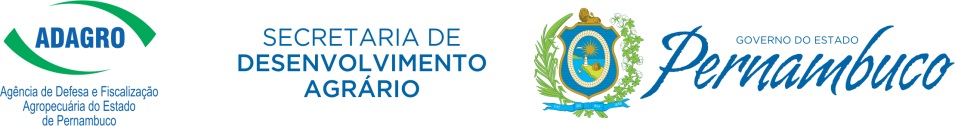 CADASTRO DE PRODUTOSREQUERIMENTOCÓPIA DO CERTIFICADO DE REGISTRO EMITIDO PELO MAPACÓPIA DO RÓTULO APROVADO PELOS ÓRGÃOS REGISTRANTES MAPA, ANVISA E IBAMACÓPIA DA BULA APROVADA PELOS ÓRGÃOS REGISTRANTES MAPA, ANVISA E IBAMACÓPIA DO COMPROVANTE DE PAGAMENTO DA GUIA DAE 20 REFERENTE À TAXA DE CADASTROCÓPIA DA PUBLICAÇÃO NO D.O.UCÓPIA DA FICHA DE INFORMAÇÃP DE SEGURANÇA DE PRODUTO QUÍMICO (FISPQ)AVALIAÇÃO DO POTENCIAL DE PERICULOSIDADE AMBIENTALAPROVADA PELO IBAMA